Följande kriterier måste uppfyllas innan roboten kör automatisktKlockan måste vara inställd.Gräsmattestorleken måste anges.Batteriet måste vara fulladdat.Regnsensorn får inte registrera regn.Inaktiv tid får inte blockera hela dygnet.Den röda indikatorn på Power boxen får inte lysa, se fil (Power box automatisk utgång).Om en APP är kopplad ihop med roboten, så måste kalenderikonen lysa gult (se nedanstående bild – röd cirkel).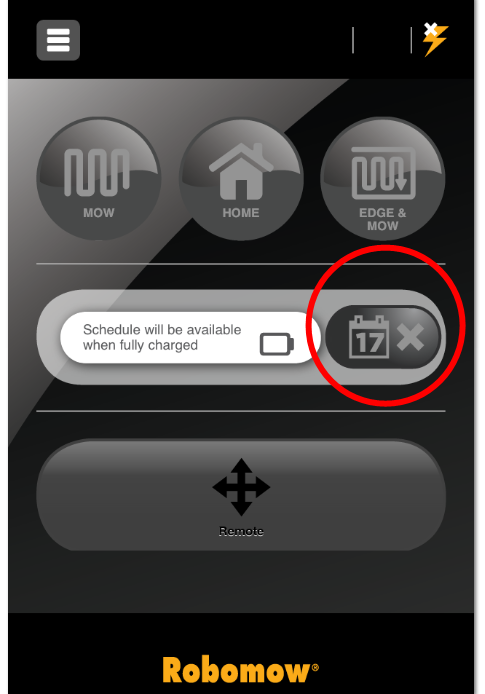 